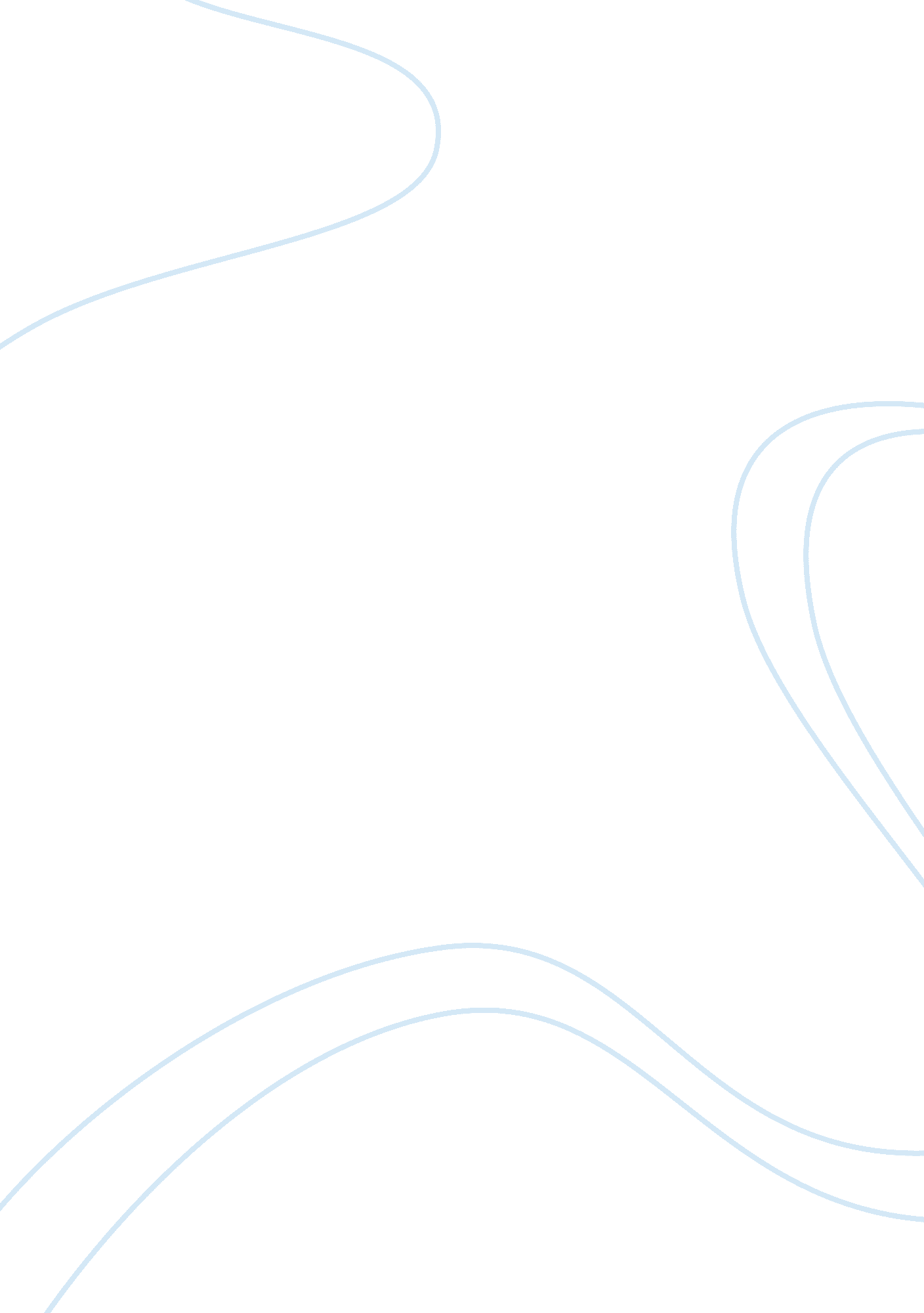 Reflection on pregnancy and childbirth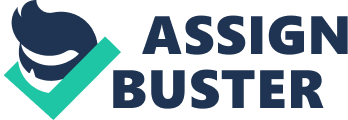 Explain Why the Critical Factors Influencing the Course of Pregnancy Including Several Dimensions such as Social, Biological and Psychological Factors The period in the uterus before conception is a standout amongst the most pivotal stages in an individual life’s compass. Throughout the normal 280 day period, organic establishments are made that will impact a great part of the person’s developmental potential over his or her lifetime. Guaranteeing a great starting for a youngster is basic throughout this period of human advancement. Fables about pregnancy empowered the conviction that very nearly everything a pregnant lady would eventually influence the creating kid. Physical absconds in an infant were accepted to be brought about by maternal encounters. Case in point: pigmentations were thought to come about because of the mother spilling wine or consuming an excess of strawberries throughout pregnancy. It was accepted that if a pregnant lady read a considerable measure of established writing, the kid would have solid abstract propensities. these illustration represents the conviction that arbitrary occasions could for all time impact the unborn kid, which put lost blame upon the mother if something happened throughout pregnancy (Ventura, et al 2011). Explain Why Prenatal Care Includes Planning For The Pregnancy Before Conception And Describe Aspects To Be Considered In This Planning Process. Before advanced medication, numerous moms and their children did not survive pregnancy and labour. Today, great pre-birth forethought can altogether enhance the nature of the pregnancy and the result for the child and mother (Forray, et al 2010). Great pre-birth forethought incorporates: Great sustenance and wellbeing propensities before and throughout pregnancy Successive pre-birth exams Routine ultrasounds to locate issues with the child Routine screening for: Pulse issues Blood classification issues (Rh and ABO) Diabetes Hereditary issue Invulnerability to German measles (rubella) Sexually transmitted contaminations Urine protein Ladies who plan to proceed with a pregnancy to term need to pick a social insurance supplier who will give pre-birth consideration, conveyance, and baby blues administrations. Family human services suppliers or maternity specialists can help you in the event that you have an ordinary pregnancy and conveyance. Anyway if there is an issue, your specialist will elude you to a master (Athukorala, et al 2010). The objectives of pre-birth forethought are to: Screen both the mother and child all through the pregnancy Search for changes that may prompt a high-hazard pregnancy Clarify nourishing necessities throughout and after pregnancy Clarify movement suggestions or limitations Examine normal pregnancy grumblings, for example, morning ailment, spinal pains, leg ache, incessant pee, blockage, and acid reflux and how to oversee them, ideally without prescriptions Offer backing to the pregnant lady and her gang Describe the current trends in childbirth management and why they have significantly reduced birth trauma, as well as infant and mother mortality. The support of maternal self-consideration, including the usage of satisfactory sustenance, activity, stress administration, and shirking f medications will have a positive result the diminishment of the case of conception trauma. The utilization of conception office that the mother is agreeable with and planning conception arrangement will comfort the mother. Safe parenthood starts before origination with great sustenance and a sound lifestyle. It proceeds with proper pre-birth mind and forestalling issues on the off chance that they emerge. The perfect result is a full-term pregnancy without unnecessary intercessions, the conveyance of a sound infant, and a solid baby blues period in a positive environment that backing the physical and passionate needs of the mother, child, and gang. Pregnancy and labour have an enormous effect on the physical, mental, passionate, and socioeconomic strength of ladies and their families. Pregnancy-related wellbeing results are affected by a lady’s wellbeing and different components like race, ethnicity, age, and salary (Forray, et al 2010). Explain some of the contributing factors as to why some mother do not access medical support during prenatal and perinatal care Unintended pregnancy blocks assumption guiding, and predisposition mind, and deferrals start of pre-birth mind. In unintended pregnancies, pre-birth consideration is start later, and is less sufficient. This unfavourably influences wellbeing of lady and of tyke, and the lady is less planning for parenthood. Delay from unintended pregnancy is notwithstanding that from other danger components for deferral. Ladies with fewer than 12 years of training are at high danger of underutilizing or needing access to satisfactory pre-birth forethought administrations. Generally, Black and Hispanic pregnant ladies have fewer years of formal instruction, which starts a domino impact of outcomes identified with pre-birth mind. An absence of formal training brings about less learning about pregnancy proper pre-birth human services all in all, fewer openings for work, and an easier level of wage all through their grown-up life (Ventura, et al 2011). Explain The Emotional Consideration Accompanying Pregnancy And Childbirth Bringing an infant into the world could be a passionate thrill ride. Throughout the nine months of pregnancy, sentiments can wax and fade between fervour, happiness, apprehension, and dissatisfaction. At last, for most ladies it is a superb or in any event, a remunerating, knowledge. Notwithstanding, how you’ll feel throughout pregnancy is one and only part of deduction things through precisely before getting pregnant. The choice to bring a kid into the world is one that requires deliberately attention, with the full aim to recognize all the obligations that this accompanies(Athukorala, et al 2010). Describe The Effect Of Public Awareness Regarding Postpartum Depression And Sudden Infant Death Syndrome And How These Issues Are Currently Addressed? Anticipation endeavours are pointed atevaluating ladies for danger elements and interceding right on time to diminish the risk of PPD and other negative wellbeing conclusions. The American Congress of Obstetricians and Gynaecologists (ACOG) prescribes screening for IPV as a component of routine forethought, and ACOG’s Committee on Health Care for Underserved Women issued an announcement in 2006 underwriting screening of IPV as a major aspect of exhaustive pre-birth mind in light of the high predominance and unfavourable wellbeing conclusions of roughness. The ACOG additionally proposes the utilization of accepted screening devices for PPD in perinatal human services visits, and the American Academy of Paediatrics (AAP) prescribes widespread screening of PPD after conveyance (Forray, et al 2010). References Athukorala, C., Rumbold, A. R., Willson, K. J., &Crowther, C. A. (2010). The risk of adverse pregnancy outcomes in women who are overweight or obese. BMC pregnancy and childbirth, 10(1), 56. Retrieved: http://www. biomedcentral. com/1471-2393/10/56/ Forray, A., Focseneanu, M., Pittman, B., McDougle, C. J., & Epperson, C. N. (2010). Onset and exacerbation of obsessive-compulsive disorder in pregnancy and the postpartum period. The Journal of clinical psychiatry, 71(8), 1061-1068. Retrieved: http://europepmc. org/abstract/MED/20492843 Ventura, S. J., Mathews, T. J., Hamilton, B. E., Sutton, P. D., &Abma, J. C. (2011). Adolescent pregnancy and childbirth—United States, 1991–2008. CDC Health Disparities and Inequalities Report—United States, 2011, 60, 105. Retrieved: http://www. naddssw. org/pages/wp-content/uploads/2011/09/MMWR-health-disparities-Report-2011. pdf#page= 107 